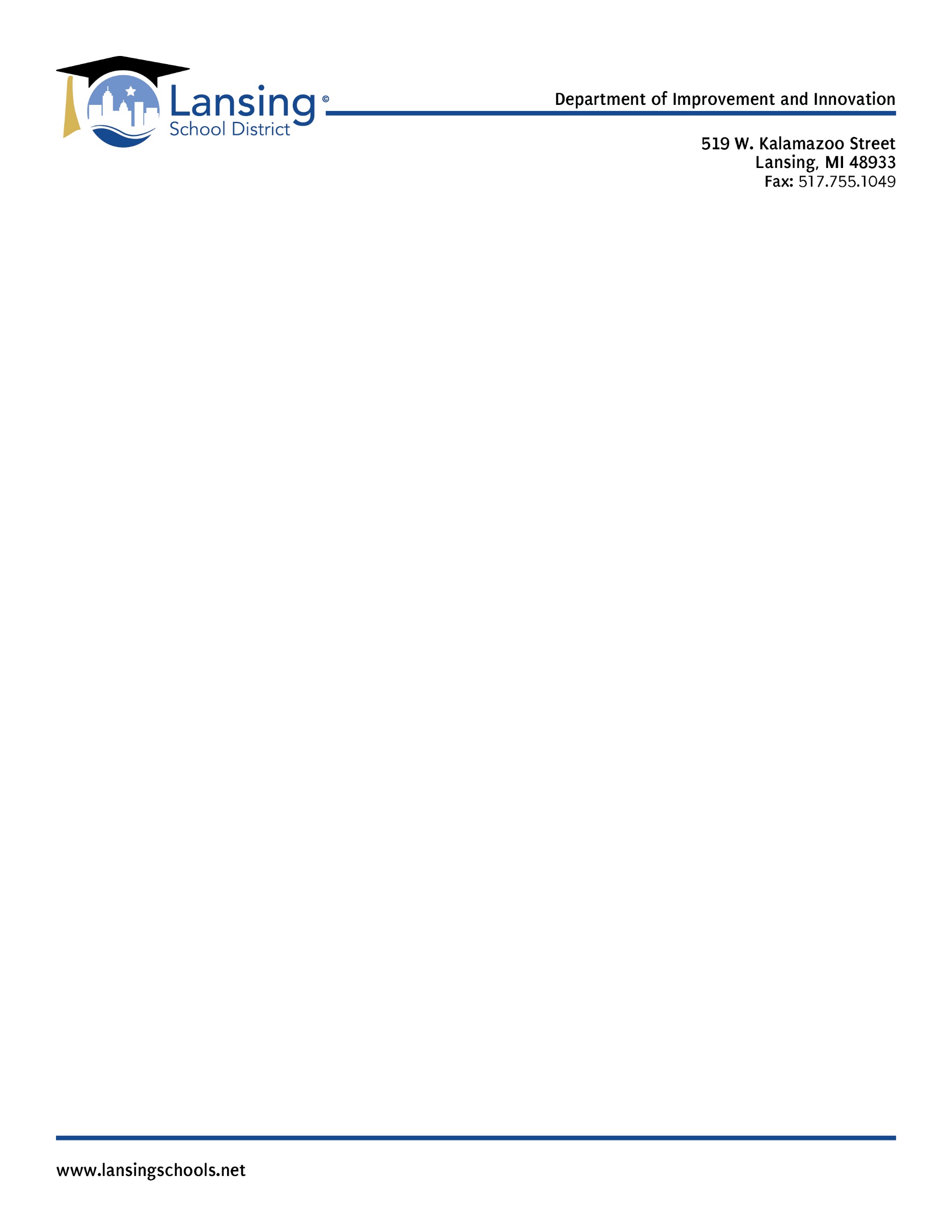 REQUEST TO CONDUCT RESEARCH IN THE LANSING SCHOOL DISTRICTLSD Project Number _______________Researcher Information:Name:  __________________________________  	Application Date:  ____/____/____Work Phone:  (____) ____-____					Home Phone:  (____) ____-_____Email Address: ______________________________	Fax #:  		(_____) ____-_____Mailing Address:  ___________________________________________________________City: ________________________________ State: _______   Zip Code: _______________Professional Title/Position: _____________________________________________________Institution, organization or agency with whom you are associated, if any: ___________________________________________________________________________________________         Reason for conducting the study (please check one or more):College or university course requirementOn-going program with the Lansing School District: Name of Program: ____________________________________________________________________________________Location and contact person: ________________________________________________Partial fulfillment for a Teaching DegreePartial fulfillment for Masters DegreePartial fulfillment for Doctors DegreeOther, please specify: _______________________________________________If the study is being conducted as part of a course requirement or as partial fulfillment of graduate requirements, please provide the course title and instructor's name and/or the title/subject of your dissertation and your major advisor.Instructor/Major Advisor: ______________________________________________________Full Title: __________________________________________________________________Address:  ____________________________________________      Phone: (___) ___-____Course Title:	_______________________________________________________________Subject of Dissertation: _______________________________________________________ Study InformationTitle of this study: ____________________________________________________________________________________________________________________________________Duration of study:Beginning Date:  _____/_____/_____	Ending Date:  _____/_____/_____Name of desired School(s) or Building(s): *Schools stated have the authority to opt-out of the study at any time*_________________________________________________________________________Name of person(s) entering the school or building:  ________________________________Abstract (150 words or less) Describing the research problem, hypothesis, project type, project description, data collection methods, and evaluation plan:III. Protocol:If students are the focus of your study,Attach a copy of the letter you plan to use in seeking parent permission for a student’s participation in your study.How many students will you involve?  ___________   At what grade level(s)______________How much student time will be required by your study? ____________________________________________________________________________________________________________________________________________________ What, if any, are your requirements for particular student characteristics/demographics? ____________________________________________________________________________________________________________________________________________________What, if any, are your requirements for a specific school, department, geographical area, etc.?____________________________________________________________________________________________________________________________________________________What, if any, are your requirements for review of, or access to, student records?____________________________________________________________________________________________________________________________________________________________List any instruments that will be used with or administered to students.  This should include interview protocols and schedules as well.  Attach copies of all instruments you plan to use._____________________________________   	________________________________ _____________________________________	_____________________________________________________________________    	________________________________Will teachers be required to help or take part in your study?      _______Yes      _______ NoIf so, please describe the extent of involvement. ______________________________________________________________________________________________________________________________________________________________________________________________________________________________If teachers are the focus of your study,Attach a copy of the letter you plan to use in securing teacher agreement to participate in this proposed study.How many teachers will you involve?  ______     At what grade level(s)  ________________Within what content area(s)?  __________________________________________________How much teacher time will be required? _________________________________________Will teachers be recompensed for participating in your study?     ___ Yes     ___ NoIf so, in what way? _________________________________________________________________________What are your requirements, if any, for a particular school, department, or geographical location?__________________________________________________________________________________________________________________________________________________________________________________________________________What are the requirements, if any, for review or access to staff records? __________________________________________________________________________	__________________________________________________________________________Will any school personnel, other than the students and/or teachers already described, be involved in your study?     ___ Yes     ___ NoIf so, who, in what way and for how much time? __________________________________________________________________________________________________________________________________________________IV.   Risks/Benefits:Are there any possible risks to the subject (s) of your research:  ____ Yes ____ NoIf so, please describe ________________________________________________________________________________________________________________________________________________Please describe the benefits to the staff and/or students of the Lansing School District. ________________________________________________________________________________________________________________________________________________V.  Confidentiality of Data:Please describe, briefly, how you intend to protect the privacy of study participants.________________________________________________________________________________________________________________________________________________VI. Consent:Please describe, briefly, how you intend to obtain the consent of study participants and/or their parents or legal guardians.________________________________________________________________________________________________________________________________________________Mandatory attachments: ICHAT Background History Check Form, IRB Approval Letter and Proposal, Research Protocols, Copies of any consent form(s) you intend to use, and any other documents you feel should be reviewed with your request.Please review and sign the following Statement of Agreement indicating your understanding of the expectation and your commitment to comply.As a condition for permission to conduct this research, I agree to submit a written report of the findings of the study to the Department of Improvement and Innovation within 90 days of the close of the study.Printed Name: ____________________________________Signature:______________________________________ Date:  	_____/_____/_____